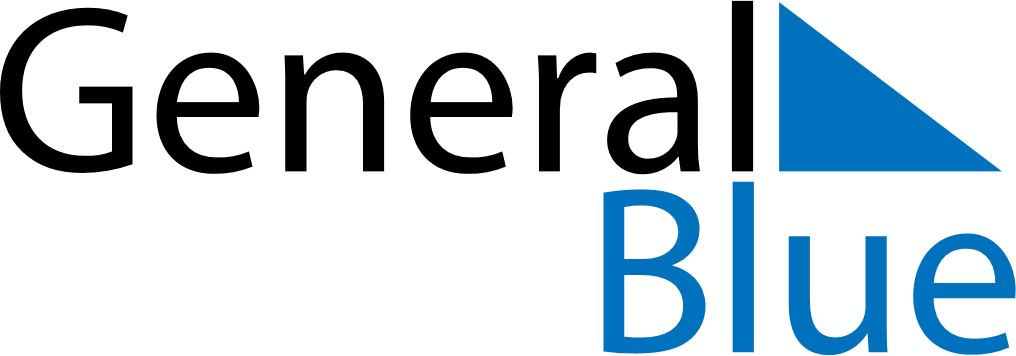 April 2024April 2024April 2024April 2024GabonGabonGabonMondayTuesdayWednesdayThursdayFridaySaturdaySaturdaySunday12345667Easter Monday89101112131314End of Ramadan (Eid al-Fitr)1516171819202021Women’s Day22232425262727282930